………. EĞİTİM-ÖĞRETİM YILI ……. İLKOKULU ….. SINIFI SOSYAL BİLGİLER DERSİ 1.DÖNEM 2. YAZILI SINAV SORULARIAdım Soyadım :…………………………………………. Sınıf:………………………………….. Okul No:……………………………1-Aşağıdaki tümcelerden doğru olanlarının başına “D”, yanlış olanlarının başına “Y” yazınız.(8 Puan) (   ) Pusula ibresinin koyu ucu her zaman kuzeyi gösterir.(   )  23 Nisan 1920 de Cumhuriyet ilan edildi.(   )  Oyuncak arabamız varken yeni bir oyuncak araba almayı düşünmek istektir.(   )  Peri bacaları ve Pamukkale travertenleri beşeri unsurlara örnektir.(   )  Depremden korunmanın en etkili yolu, sağlam binalar inşa etmektir.(   )  Doğal kaynaklarımız hiçbir zaman tükenmez. (   ) Sel,toprak kayması ve çığ doğal afetlere örnek değildir.(   ) Arkadaşımızın ilgi, istek ve davranışlarının bizim için hiç bir önemi yoktur.2- Aşağıdaki cümlelerde boş bırakılan yerleri kutucuktaki uygun sözcüklerle tamamlayınız.(16 Puan)a-Bir yerin kuşbakışı olarak kabataslak çizilmesine………………………….denir.b-Doğu, batı, kuzey,güney yönleri , ………………………... yönlerdir.c-Atatürk’ün ilk askeri başarısı olan savaş ………………………………...…Savaşı’dır.d-Kutup yıldızının diğer adı ………………………………….tır.e-Gelinlik kızların  düğün için hazırladıkları  eşyalarına ……………….……..denir.f-Ülkemizde erkeklerin nüfus cüzdanlarının rengi ………..……….… bayanların …………………dir.g-‘’Deprem öldürmez,………………… öldürür.h-Mustafa Kemal Atatürk’e Sakarya Savaş’ından önce ……………………………………yetkisi verilmiştir.3-Haritadaki şehirleri bulundukları yönlere göre yerleştiriniz. (8 puan)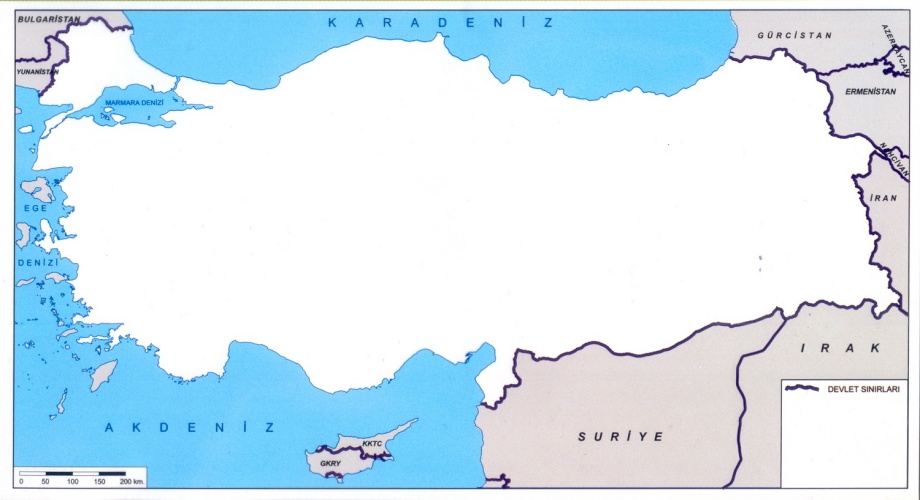 						                            Kuzey :………………………  Kuzey batı : ………….….……..     Doğu :………………………  Kuzey doğu : ………….….…….    Batı :  ………………………  Güney batı : …………...………..    Güney :…………………….  Güney doğu : ……….………4-Yön bulma yöntemlerinden 4 tanesini yazınız.(8 puan) a-………………………………………………….                b-…………………………………………………….c-………………………………………………….                d-…………………………………………………….5-Deprem çantasında neler olmalıdır.4 tane örnek veriniz.(4 puan)………………………………………………….………………………………………………….………………………………………………….………………………………………………….……………………………………6-Depremin oluşması önlenemez. Fakat alınacak önlemlerle zararları azaltılabilir. Buna göre depremin zararlarını azaltmak için hangi önlemleri alabiliriz?4 tane örnek veriniz.(8 Puan)a-………………………………………………….                b-…………………………………………………….c-………………………………………………….                d-…………………………………………………….7-Aşağıdakilerden hangisi milli kültürümüzde bulunmaz?A ) Türküler             B ) Karagöz Hacivat  C ) Keloğlan             D ) Noel Baba8-Ülkemizde hava olaylarını inceleyen ve hava durumunu bildiren kurum aşağıdakilerden hangisidir?A) Devlet Malzeme Ofisi                                    B) Türk Hava KurumuC) Meteoroloji Genel Müdürlüğü      D) Türk Tarih Kurumu9-Sınıfımızın kapısını güneş olarak düşünürsek sınıf tahtamız hangi yönde kalır?A)Doğu			B)BatıC)Kuzey			D)Güney10-Yandaki resimde hangi 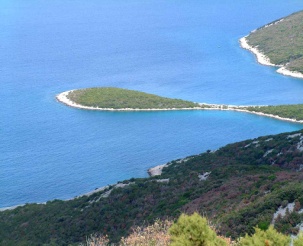 doğal    unsur  görülmektedir?				       A)Yarımada	B)Ada		       C)Akarsu		 D)Körfez11-Aşağıdakilerden hangisi Atatürk’ün kişisel özelliklerinden biri olamaz?A) Yöneticiliği	            B) SabırsızlığıC) İleri görüşlülüğü		D) Vatanseverliği12-Can ve mal güvenliğini tehdit eden, kendiliğinden oluşan ve kontrol edilemeyen olaylara ne ad verilir? A) Hava olayı 		B) Heyelan   C) Doğal afet  		D) Doğal güzellik13-Aşağıdakilerden hangisi bir istektir?A)Su			B)EkmekC)Cep telefonu	D)Mont14-Aşağıdakilerden hangisi beşeri unsurdur?A)Buğday                      B)HastaneC)Dağlar                         D)Akarsu15- Aşağıdakilerden hangisi hava olayı değildir? A)deprem                  	 B)kar  C)yağmur        		D)doluAşağıdaki 3 soruyu hava durum tablosuna göre yapınız.16-Tabloya göre en çok yağmur yağan ilimiz hangisidir?A)Ankara			B)İstanbulC)Giresun			D)İzmir17-Tabloya göre hangi ilin günlük sıcaklığı daha fazladır?A)Ankara			B)İstanbulC)Giresun			D)İzmir18-Tabloya göre hangi iki il diğer illere göre daha soğuk geçmiştir?A)Giresun-Ankara	   B)Giresun-İstanbulC)Ankara-İzmir	   D)Ankara-İstanbulNOT: Test soruları 4’er puandır. Son 3 soru tabloya göre çözülecektir.Süre:1 ders saatiBAŞARILAR DİLERİMPazartesiÇarşambaCumaPazarAnkara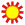 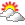 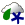 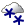 İstanbul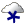 Giresun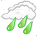 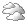 İzmir